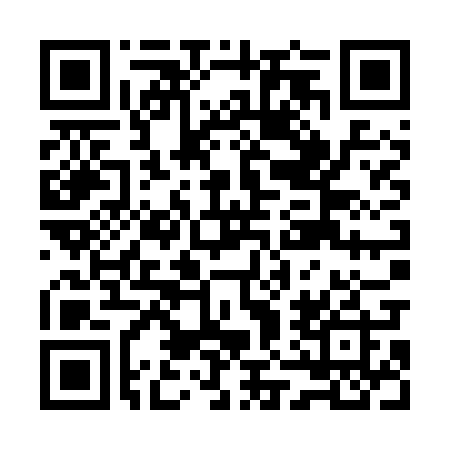 Prayer times for Folwarki-Tylwickie, PolandMon 1 Apr 2024 - Tue 30 Apr 2024High Latitude Method: Angle Based RulePrayer Calculation Method: Muslim World LeagueAsar Calculation Method: HanafiPrayer times provided by https://www.salahtimes.comDateDayFajrSunriseDhuhrAsrMaghribIsha1Mon3:555:5912:304:567:028:582Tue3:525:5712:304:587:049:003Wed3:495:5512:294:597:059:034Thu3:465:5212:295:007:079:055Fri3:435:5012:295:027:099:086Sat3:405:4712:295:037:119:107Sun3:375:4512:285:047:129:138Mon3:345:4312:285:057:149:159Tue3:315:4012:285:077:169:1810Wed3:275:3812:275:087:189:2011Thu3:245:3612:275:097:209:2312Fri3:215:3412:275:107:219:2613Sat3:175:3112:275:127:239:2814Sun3:145:2912:265:137:259:3115Mon3:115:2712:265:147:279:3416Tue3:075:2412:265:157:299:3717Wed3:045:2212:265:167:309:4018Thu3:005:2012:265:187:329:4219Fri2:575:1812:255:197:349:4520Sat2:535:1612:255:207:369:4821Sun2:505:1312:255:217:379:5122Mon2:465:1112:255:227:399:5423Tue2:425:0912:255:237:419:5824Wed2:385:0712:245:247:4310:0125Thu2:355:0512:245:267:4510:0426Fri2:315:0312:245:277:4610:0727Sat2:275:0112:245:287:4810:1128Sun2:234:5912:245:297:5010:1429Mon2:194:5612:245:307:5210:1830Tue2:154:5412:235:317:5310:21